ПОЧУ «Горно- Алтайский экономический техникум Респотребсоюза РА»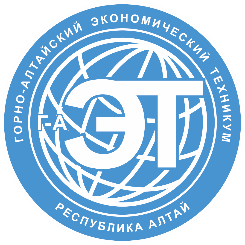 КУРС ПОВЫШЕНИЯ КВАЛИФИКАЦИИ«Специалист по управлению персоналом»(на основе профессионального стандарта, утверждённого приказом Министерства труда и социальной защиты Российской Федерации от «06» октября 2015 г. № 691н)21 - 22 марта 2019 г. (с 10 – 18 ч.)по окончании обучения выдается УДОСТОВЕРЕНИЕ о повышении квалификации (72 ак. час. – очно-заочно)ПРОГРАММА КУРСА ПОВЫШЕНИЯ КВАЛИФИКАЦИИ “Специалист по управлению персоналом”Документационное обеспечение работы с персоналом:Локальные акты организации. Перечень локальных актов, порядок внесения изменений, дополнений. Ознакомление с локальными актами организации. Изменения в трудовом законодательстве в 2019. Новый ГОСТ.Ответственность работодателей и должностных лиц за нарушения норм трудового законодательства. Правила проведения проверок работодателей ГИТ. Актуальные вопросы кадрового делопроизводства. - Алгоритм приема на работу.-Учет личного состава и ведение кадровой документации. Личные карточки, трудовые книжки, личные дела. Особенности внесения изменений в кадровые документы.- Праздничные дни: увольнение в праздничные дни, перенос отпуска, командировки, отгулы за работу в праздничные дни.- Совмещение и совместительство.- Отпуск. Разрабатываем график отпусков.- Изменение условий трудового договора. - Трудовой и гражданско-правовой договор.2. Управление персоналом:- Обеспечение персоналом: критерии поиска и отбора персонала;- Программы развития персонала;- Технологии мотивационного менеджмента;- Стратегическое управление персоналом организации.Место проведения: ул. Социалистическая, 5, каб.8Предварительная регистрация: e-mail: dpogaet@gmail.com (заявка в приложении). Заявки принимаются до 18 марта 2019 г.Тел.: 8 (388-22) 2-45-31, 8-923-660-90-39 (Виктория)Стоимость участия за одного слушателя 4000 руб.(Расчет наличный и безналичный)В стоимость входят: информационный материал в электронном виде, кофе-брейк, письменные принадлежностиРеквизиты для оплаты: Профессиональное образовательное частное  учреждение "Горно-Алтайский экономический техникум Респотребсоюза  Республики Алтай" 649000, РФ, Республика Алтай, г. Горно-Алтайск, ул. Социалистическая, 5, ИНН/КПП  0411004001\041101001 р\с 40703810202350002144 в  Горно-Алтайском отделении  №8558 ПАО Сбербанк  г. Горно-Алтайск БИК 048405602 ОГРН 1020400747762Уважаемые слушатели, занятия проводятся только при наборе группы. Приложение № 1ЗаявлениеПрошу зачислить меня на обучение по дополнительной профессиональной программе повышения квалификации «Специалист по управлению персоналом»«___» ______________ 20__г.          ____________________        ________________                                                                                               (подпись)                                 (расшифровка)В соответствии с правилами прилагаю:Копию документа об образованииЯ, __________________________________________________________________________________,В соответствии с требованиями ст. 9 ФЗ № 152 – ФЗ «О защите персональных данных», подтверждаю свое согласие на обработку ПОЧУ «Горно – Алтайский экономический техникум Респотребсоюза РА», 649 000, Республика Алтай, г. Горно – Алтайск, ул. Социалистическая, 5 (далее-Оператор) моих персональных данных, включающих: фамилию, отчество, пол, дату рождения, адрес проживания, контактный телефон, сведения об основном профессиональном образовании, документе о квалификации, выданном ПОЧУ «Горно – Алтайский экономический техникум Респотребсоюза РА».Я предоставляю право сотрудникам Оператора передавать мои персональные данные другим должностным лицам Оператора в интересах моего обучения.Предоставляю Оператору право осуществлять все действия (операции) с моими персональными данными. Оператор вправе обрабатывать мои персональные данные посредством внесения их в локальную и федеральную электронную систему, включение в списки (реестры) и отчетные формы, предусмотренные документами, регламентирующими предоставление отчетных данных«___» ______________ 20__г.          ____________________        ________________                                                                                               (подпись)                               (расшифровка) Директору ПОЧУ «Горно-Алтайский экономический техникум Респотребсоюза РА»от______________________________________________________________________________проживающего по адресу: _________________________________________________________________________________________________________________________Телефон _________________________________E-mail ___________________________________Паспорт: серия _______№ __________________Выдан «__» ________ ______ г. ________________________________________________________Дата рождения: ____________________________